Seta Kürkçüoğlu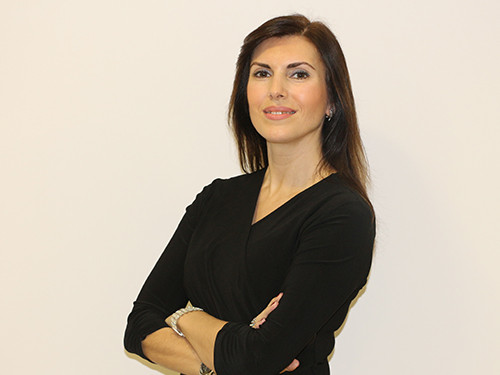 Lisans eğitimini ve yüksek lisans eğitimini Mimar Sinan Üniversitesi Devlet Konservatuvarı Opera Bölümü’nde yapan Seta Kürkçüoğlu, doktora eğitimini Haliç Üniversitesi Türk Musikisi Bölümü’nde tamamlamıştır.İstanbul Okan Üniversitesi Müzik Bölümü’nde lisans, yüksek lisans programlarında ve sanatta yeterlik dersleri vermektedir.